Diözesanarbeitskreis PfadfinderstufeMeike Hümmecke
Diözesanreferentin Pfadfinderstufe
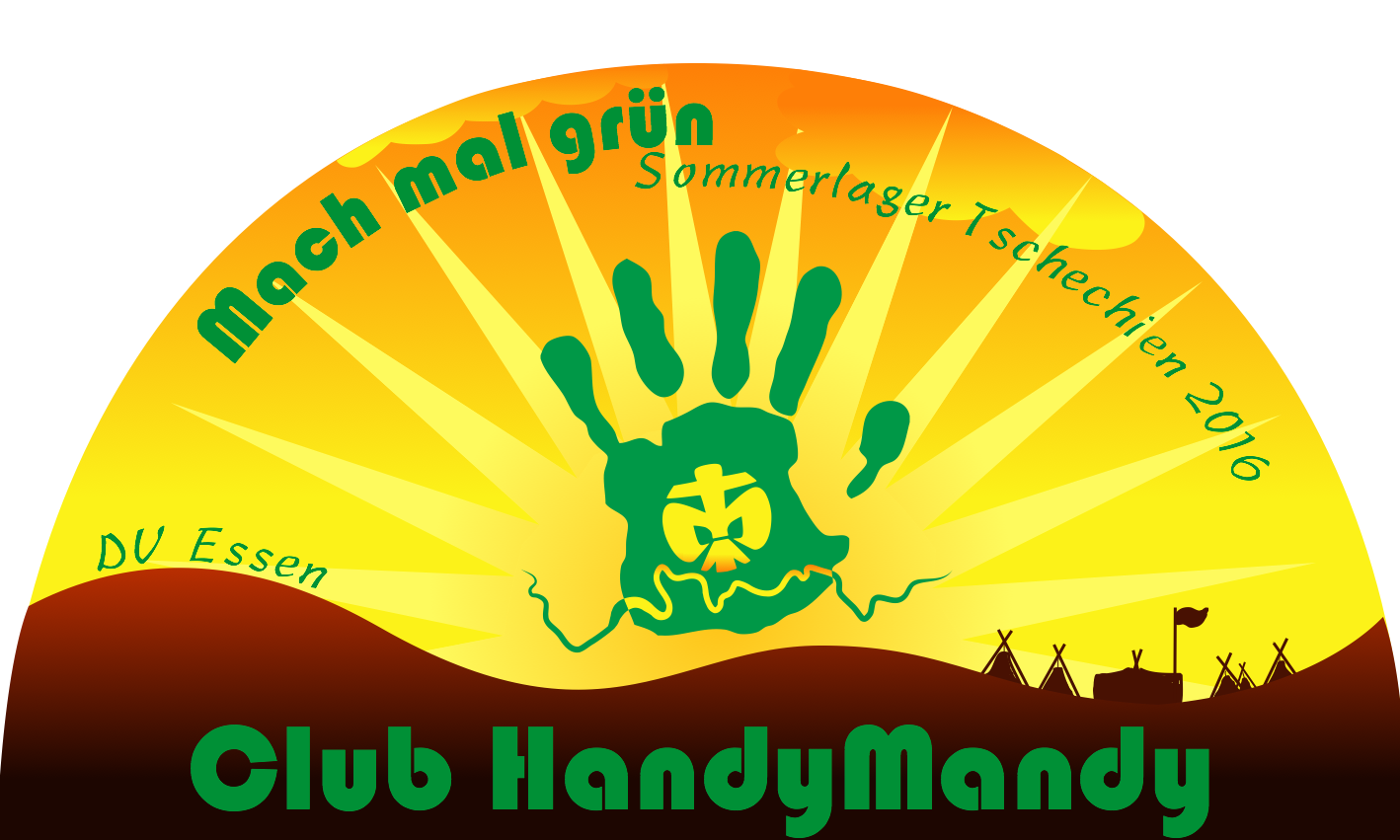 E-Mail: pfadis@dpsg-essen.de
An Sankt Ignatius 8
45128 EssenTel.: 0201/ 27905- 0
Fax: 0201/ 27905- 55

www.Club-HandyMandy.deAnmeldung zum Diözesanstufenlager der Pfadi-Stufe Liebe Pfadis, liebe Elternnach dem bereits unsere letzten Angebote überaus erfolgreich waren und wir eine große Anzahl von Menschen mit unseren Reisen nach Mallorca 2003, in die Slowakei 2007 und nach Kroatien 2012 begeistern konnten, wollen wir im nächsten Jahr ein weiteres Reiseziel unserem Katalog hinzufügen.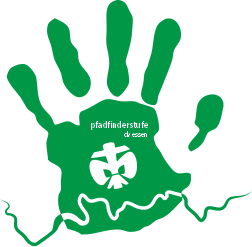 Dazu präsentiert der Pfadi-DAK:Club HandyMandy – „mach mal grün“ 2016Wir – ein hoch motiviertes und engagiertes Team, welches über einen großen Erfahrungsschatz in diesem Bereich verfügt und seine Kompetenzen immer weiter verbessern konnte – bieten euch für das nächste Sommerlager ein Urlaubserlebnis, das seines gleichen sucht. Sportliche Aktivitäten, Spaß mit jungen Menschen, kulinarische Köstlichkeiten, traumhaften Landschaften, Zeit zum Erholen und das alles ALL INCLUSIVE – klingt das nicht nach einem absoluten MUSS?Wenn ja, dann seid dabei, wenn wir von Club HandyMandy euch im nächsten Jahr nach Brünn in Tschechien einladen. In der Zeit vom  5.8 – 21.8.2015 bieten wir euch zwei Wochen non-stop Club-Action. Malerisch gelegen, zwischen zwei Seen, die fußläufig erreicht werden können und für unser umfangreiches Sportprogramm zur Verfügung stehen, liegt umrahmt von satten grünen Wäldern ein traumhafter Zeltplatz, der keine Wünsche offen lässt.Neu installierte Sanitäranlagen entsprechen den höchsten Standards und tragen zu einem entspannten Aufenthalt bei.Darüber hinaus ist es uns gelungen, die gesamten Örtlichkeiten für unser Vorhaben zu buchen, sodass wir ein ausreichendes Platzangebot garantieren können.Haben wir euer Interesse geweckt? Dann meldet euch mithilfe des Abschnittes unten bis zum 14. März 2016 bei uns an. Nur jetzt gibt es das „Rund um sorglos Paket“ für einmalige 349,99 €. Für Geschwisterkinder packen wir sogar noch einmal einen Rabatt oben drauf, sodass der Reisepreis hier bei unglaublichen 314,99 € liegt.Solltet ihr noch Fragen haben, dann meldet euch unter Direktion@Club-HandyMandy.de oder schaut auf www.Club-HandyMandy.de, damit unsere professionellen Teammitglieder sich euren Anliegen annehmen können. Weiterhin findet ihr aktuelle News vom Diözesanarbeitskreis auch auf Facebook unter facebook.com/Pfadis.DVEssen/Viele Grüße und gut PfadEuer Team vom Club Handy Mandy